Vào 16 giờ chiều 23/3/2020, Ban Chỉ đạo phòng chống dịch bệnh Covid-19 Thành phố Hồ Chí Minh đã tổ chức họp giao ban trực tuyến về tình hình dịch bệnh diễn ra trên địa bàn.Chủ trì tại điểm cầu UBND Thành phố có đồng chí Nguyễn Thành Phong, Ủy viên Trung ương Đảng, Chủ tịch UBND Thành phố, Trưởng Ban chỉ đạo phòng chống dịch bệnh Covid-19 TP; đồng chí Lê Thanh Liêm, Phó Chủ tịch Thường trực UBND Thành phố. Tham dự cuộc họp có đại diện lãnh đạo các Sở, ngành, cùng đại diện 24 quận, huyện tại các điểm cầu địa phương. 1. Tóm tắt chung về diễn biến dịch bệnh ngày 23/3/2020:	1.1. Tình hình dịch bệnh tại TP. Hồ Chí Minh- Tổng số trường hợp COVID-19 từ ngày 09/3/2020 là: 24 trường hợp; Số trường hợp nghi ngờ trong ngày: có 14 trường hợp, 08 trường hợp âm tính, 06 trường hợp đang đợi kết quả.- Số trường hợp đang cách ly tập trung trong ngày: 7.872 trường hợp, trong đó: Khu cách ly tập trung của thành phố: 7.319 người; Cơ sở cách ly tập trung quận, huyện: 553 người; Số trường hợp đang cách ly tại nhà/nơi lưu trú trong ngày: 1.016 người.- Từ 06 giờ ngày 22/3 đến 6 giờ 23/3: Thành phố tiếp nhận hành khách nhập cảnh trên 27 chuyến bay, chuyển cách ly tập trung 1.098 hành khách và chuyển cách ly điều trị 13 người có triệu chứng. Dự kiến trong ngày 23/3/2020 tiếp nhận 944 hành khách.	-Tổng số trường hợp tiếp xúc với 24 ca bệnh mới đến ngày 23/03/2020: đã xác định được 1.526 trường hợp. Trong đó, 05 trường hợp dương tính (ca bệnh 48, ca bệnh 65, ca bệnh 97, ca bệnh 98, ca bệnh 120); 1.019 trường hợp có kết quả xét nghiệm âm tính; 60 trường hợp đang chờ kết quả xét nghiệm; 445 trường hợp chưa được lấy mẫu.	1.2. Công tác phòng chống dịch bệnh đang triển khai- Tiếp tục thực hiện những nhiệm vụ theo kế hoạch đã đề ra về tổ chức cách ly kiểm dịch, cách ly điều trị, giám sát xử lý khi phát hiện ca bệnh từ cộng đồng, đảm bảo cung ứng hậu cần cho hoạt động chuyên môn và phòng hộ chống dịch.- Đối với cộng đồng người Hồi giáo quận 8, theo báo cáo của TTYT quận 8 trong ngày 22/3 đã đưa được 133 người đến khu cách ly tập trung Đại học Quốc gia, dự kiến trong ngày 23/3 tiếp tục đưa thêm 40 người đi cách ly tập trung.	- Tăng cường thực hiện truyền thông trên diện rộng để mọi công dân, người lao động, người nước ngoài tại Thành phố nâng cao ý thức phòng chống dịch bệnh, tích cực tham gia vào hoạt động bảo vệ sức khoẻ cho cá nhân và  cộng đồng. Phát hiện kịp thời những trường hợp nghi vấn, báo ngay cho cơ quan y tế địa phương để giám sát, khoanh vùng kịp thời, ngăn chặn dịch bệnh lây lan trong cộng đồng.- Tiếp tục khai báo y tế, kiểm dịch y tế với người nhập cảnh theo quy định cập nhật của Bộ Y tế; thực hiện khai báo sức khỏe du lịch với mọi khách du lịch quốc tế và nội địa.- Tăng cường kiểm soát chặt chẽ người nhập cảnh vào Việt Nam cả ba con đường: hàng không, đường bộ, đường thủy, trọng tâm là người đến từ vùng có dịch. Tổ chức sàng lọc những người có nguy cơ nhiễm bệnh để có biện pháp xử lý kịp thời đối với người nhiễm, cách ly người nguy cơ.- Tập trung phát hiện nhanh ca bệnh xuất hiện trong cộng đồng để cô lập, khoanh vùng ổ dịch; thực hiện phân loại ngay những người có nguy cơ do tiếp xúc gần với người nhiễm, tổ chức cách ly tập trung riêng lẻ để tránh nguy cơ lây lan trong cộng đồng; - Tiến hành điều tra dịch tể những trường hợp tiếp xúc gần một cách nhanh chóng để tiếp tục truy tìm những trường hợp có nguy cơ tiếp xúc với những người tiếp xúc gần; nhanh chóng thực hiện xét nghiệm, tổ chức cách ly phù hợp đối với những người này để ngăn chặn sự lây lan trong cộng đồng, chặn đứng ngay ổ dịch, đặc biệt là trong những chung cư cao tầng. Từ thực tế với mức độ số ca bệnh tăng nhanh ở 2 đô thị lớn như Hà Nội và TP. Hồ Chí Minh trong những ngày qua, Sở Y tế TP khuyến cáo người dân hạn chế ra đường, nghiêm cấm tụ tập đông người, tuân thủ nghiêm các quy trình phòng chống dịch bệnh của Thành phố, khai báo y tế, nâng cao ý thức tự bảo vệ sức khỏe của bản than, gia đình và cộng đồng. Đồng thời lưu ý đến người cao tuổi, người có bệnh nền để có sự theo dõi tình hình sức khỏe phù hợp. 	2. Đề xuất:- Để đảm bảo việc cách ly hiệu quả, đặc biệt là việc xuất hiện nhiều ổ dịch trong Thành phố, cần chuẩn bị trước và đầy đủ số giường cách ly tại Đại học Quốc gia và các nơi khác để cách ly tất cả các trường hợp nghi ngờ cao trong cộng đồng, trong các khu cách ly. 	- Ủy ban nhân dân quận huyện cho vận hành ngay quy trình phản ứng nhanh từ khi ghi nhận trường hợp nghi nhiễm đến khi xác định trường hợp nhiễm bệnh để khoanh vùng, dập dịch: điều tra, xác minh, cách ly, xét nghiệm chẩn đoán và xét nghiệm sàng lọc, vệ sinh khử khuẩn các khu vực.	- Tăng cường quản lý hệ thống đăng ký phòng qua mạng internet với khoảng hơn 2.000 phòng tại các cơ sở lưu trú trên địa bàn Thành phố cho khách du lịch để rà soát và kiểm soát việc lây lan dịch bệnh.	- Rà soát lại tình trạng người dân tiếp tế cho người nhà đang cách ly tại ký túc xá Đại học Quốc gia để chấn chỉnh kịp thời, tránh việc lây nhiễm bệnh dịch; đồng thời tránh để các thế lực thù địch lợi dụng các hình ảnh xuyên tạc, gây hoang mang dư luận.	- Đối với ca bệnh số 119 vừa phát hiện là nhân viên tại Casino Galaxy, do đó cần thông báo khẩn truy tìm những người đã từng đến Casino Galaxy và có tiếp xúc với bệnh nhân trong thời gian 2 tuần qua để kiểm tra tình trạng sức khỏe và áp dụng biện pháp cách ly cần thiết. 	- UBND Thành phố đề xuất với Chính phủ kết nối điểm cầu tại TP. Hồ Chí Minh khi tổ chức giao ban trực tuyến Ban chỉ đạo phòng chống dịch Covid-19 Quốc gia để Ban chỉ đạo phòng chống dịch Covid-19 Thành phố nắm bắt tình hình và có đề xuất kịp thời. 3. Ý kiến chỉ đạoTrên cơ sở báo cáo tình hình và đề xuất của các Sở, ngành, địa phương, Chủ tịch UBND Thành phố Nguyễn Thành Phong đánh giá cao và ghi nhận sự nỗ lực, cố gắng của toàn hệ thống chính trị Thành phố với quyết tâm “chống dịch như chống giặc”, nhất là đội ngũ y tế Thành phố. Đồng thời nhấn mạnh: 2 tuần tới sẽ là thời điểm cần đẩy mạnh kết hợp nhiều giải pháp và các kế hoạch ứng phó với dịch bệnh trong tình hình mới. Trong đó, các Sở, ngành, quận huyện nâng cao ý thức phòng chống dịch bệnh covid-19, không chủ quan, lơ là vì sự an toàn của người thân và cộng đồng; tuyệt đối tin tưởng vào sự lãnh đạo của Thành phốChủ tịch UBND Thành phố có một số chỉ đạo cụ thể cho từng vấn đề:1. Tạm dừng mọi hoạt động tại sân Goft Thủ Đức đến 1/4/2020.2. Lưu ý quận Thủ Đức cần siết chặt quản lý địa bàn, không để tái diễn tình trạng tụ tập đông người ở khu vực KTX ĐHQG TP.HCM để tiếp tế nhu yếu phẩm cho người được cách ly trong phòng chống dịch Covid-19.3. Phải đặt công tác tuyên truyền đóng lên hàng đầu trong công tác phòng chống dịch. Sở Thông tin và Truyền thông cần phối hợp với các địa phương tạo hiệu ứng tuyên truyền mạnh mẽ đến từng khu phố, từng nhà, từng người dân nâng cao ý thức về phòng chống dịch bệnh Covid-19.4. Các quận triển khai đo thân nhiệt tại các chung cư trên địa bàn, nắm rõ lộ trình di chuyển của những người đến từ, đi qua vùng dịch hoặc có tiếp xúc với người nhiễm bệnh.5. Sở Tư pháp hoàn tất đề xuất tham mưu về Quy trình cách ly bắt buộc vì sự an toàn của cộng đồng trong và trình UBND Thành phố trong 2 ngày làm việc. Đồng thời, nghiên cứu quy chế xử phạt với người không chấp hành đeo khẩu trang nơi công cộng.6. Trong bối cảnh dịch bệnh covid-19 đang diễn biến phức tạp, Sở Thông tin và Truyền thông công bố các cơ quan báo đài, trang thông tin, website chính thống được phép đưa tin về tình hình dịch bệnh, tránh việc người dân bị nhầm lẫn thông tin từ các nguồn không chính thống. 7. Liên quan đến các cộng đồng tôn giáo trên địa bàn, Ban Tôn giáo TP hỗ trợ các địa phương trong việc vận động người dân phòng chống dịch, chấp hành quy định về cách ly của Bộ Y tế; nghiên cứu việc cung ứng nhu yếu phẩm phù hợp cho đồng bào tôn giáo. 8. Hiện nay, vẫn còn tình trạng người dân mua khẩu trang không có hoặc phải mua với giá cao do một số cá nhân “găm” hàng. Sở Công Thương cần chỉ đạo rà soát, kiểm tra và xử phạt với các biện pháp mạnh, công khai trên báo đài để làm gương, kiên quyết không để xảy ra tình trạng khan hiếm khẩu trang vì trục lợi. 9. Giao cho Sở Kế hoạch và Đầu tư phối hợp các Sở ngành tham mưu cho UBND Thành phố các giải pháp mang tính cấp bách hỗ trợ nền kinh tế Thành phố trước tác động của dịch Covid-19, để trình xin ý kiến của HĐND Thành phố.10. Trong công tác cách ly, Sở Y tế cần phối hợp chặt chẽ với các Sở, ngành, đơn vị liên quan để có phương án đón, vận chuyển, cách ly phù hợp ngay tại sân bay; tránh tập trung và tiếp xúc đông người tại khu vực sân bay làm tăng nguy cơ lây nhiễm dịch bệnh. TRUNG TÂM BÁO CHÍ THÀNH PHỐ HỒ CHÍ MINH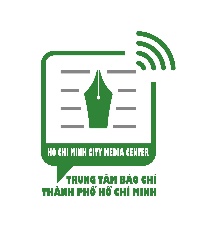 BAN CHỈ ĐẠO PHÒNG CHỐNG COVID-19 THÀNH PHỐ HỒ CHÍ MINHTHÔNG TIN BÁO CHÍ VỀ CÔNG TÁC PHÒNG CHỐNG DỊCH BỆNH COVID-19 TRÊN ĐỊA BÀN THÀNH PHỐ NGÀY 23/3/2020Thông báo số 7